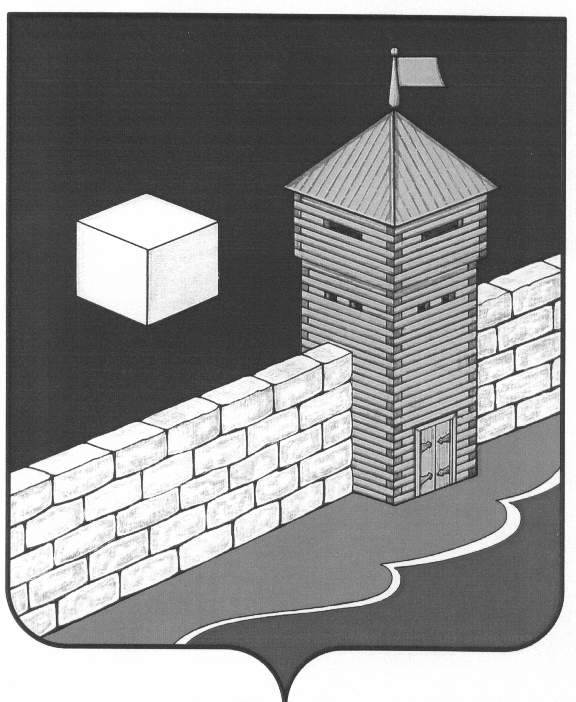 АДМИНИСТРАЦИЯ  КАРАТАБАНСКОГО СЕЛЬСКОГО ПОСЕЛЕНИЯЕТКУЛЬСКОГО РАЙОНА  ЧЕЛЯБИНСКОЙ ОБЛАСТИП  О  С  Т  А  Н  О  В  Л  Е  Н  И  Е24 июля  2013 года  №  68Об утверждении схемы водоснабженияи водоотведения Каратабанского сельского поселения Еткульского муниципального района Челябинской области на период до 2027 года	В соответствии с Федеральным законом от 07.12.2011г. № 41-ФЗ «О водоснабжении и водоотведении», Программой комплексного развития систем коммунальной инфраструктуры Каратабанского сельского поселения, Генеральным планом поселения,  администрация Каратабанского сельского поселения  ПОСТАНОВЛЯЕТ: 1. Утвердить схему водоснабжения и водоотведения Каратабанского сельского поселения Еткульского муниципального района Челябинской области на период до 2027 года (Приложение № 1)2. Администрации Каратабанского сельского поселения, совместно с отделом строительства и архитектуры Еткульского муниципального района, при разработке проектов планировки, межевания территорий поселения учитывать схему водоснабжения и водоотведения.  Глава Каратабанского сельского поселения:                          Л.М.Оберюхтина